หลักฐานแสดงข้อมูลตัวชี้วัด1.3.1 เป้าหมายการรับนักเรียนที่มีรายได้ครัวเรือนอยูในกลุ่ม 20 %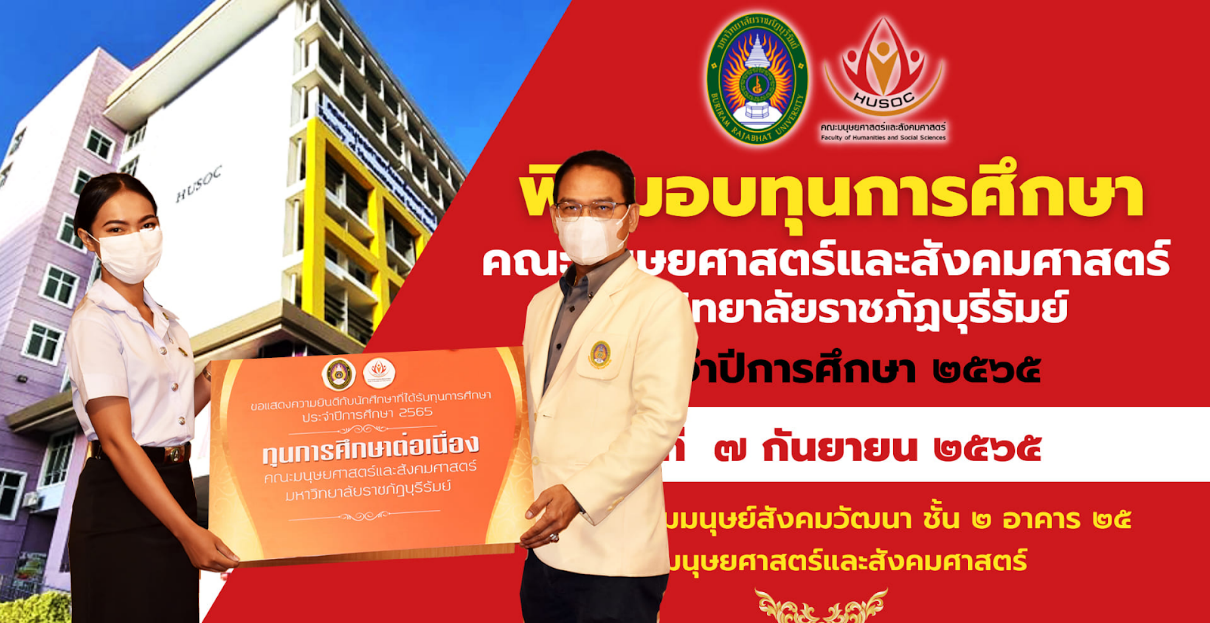 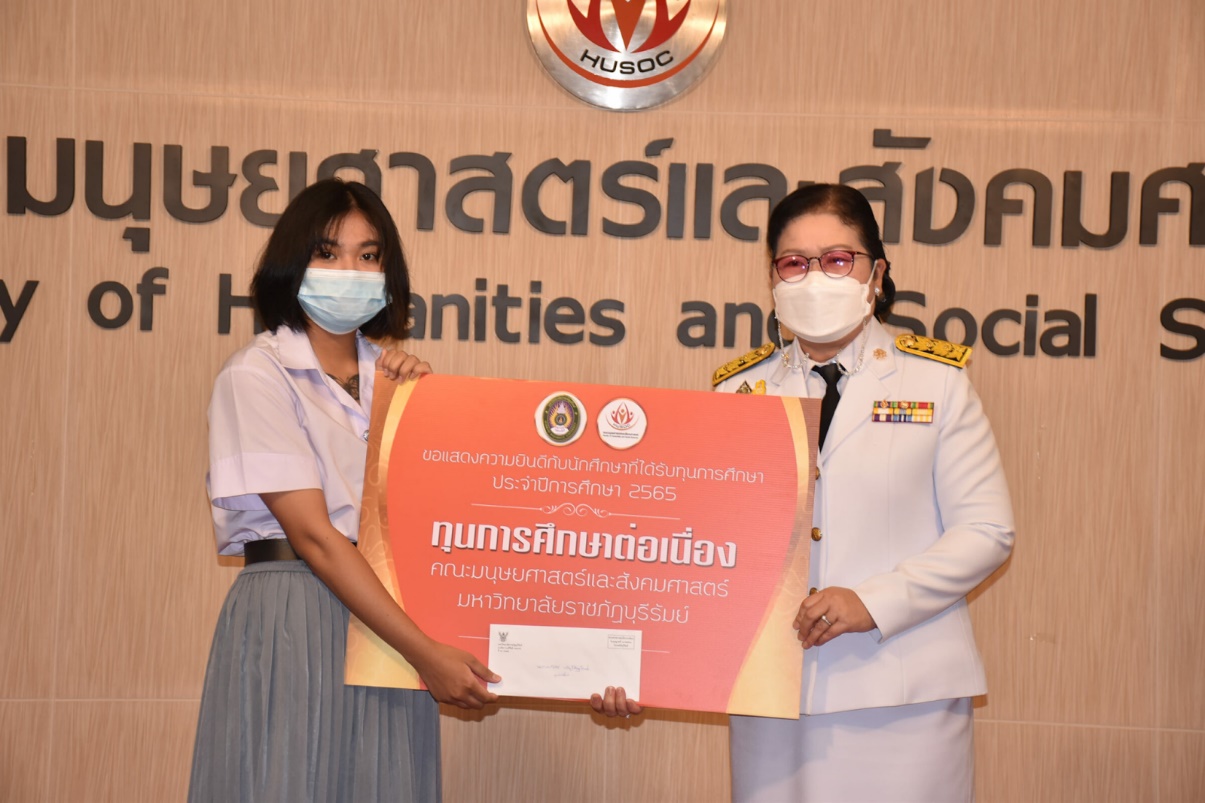 